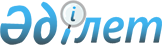 Шардара ауданы әкiмдiгiнiң 2020 жылғы 5 ақпандағы № 29 "Мектепке дейінгі тәрбие мен оқытуға мемлекеттік білім беру тапсырысын, ата-ана төлемақысының мөлшерін бекіту туралы" қаулысына өзгеріс енгізу туралы
					
			Күшін жойған
			
			
		
					Түркістан облысы Шардара ауданы әкiмдiгiнiң 2020 жылғы 25 тамыздағы № 201 қаулысы. Түркістан облысының Әдiлет департаментiнде 2020 жылғы 27 тамызда № 5764 болып тiркелдi. Күші жойылды - Түркістан облысы Шардара ауданы әкiмдiгiнiң 2022 жылғы 11 сәуірдегі № 103 қаулысымен
      Ескерту. Күші жойылды - Түркістан облысы Шардара ауданы әкiмдiгiнiң 11.04.2022 № 103 қаулысымен (алғашқы ресми жарияланған күнінен кейін күнтізбелік он күн өткен соң қолданысқа енгізіледі).
      Қазақстан Республикасының 2001 жылғы 23 қаңтардағы "Қазақстан Республикасындағы жергілікті мемлекеттік басқару және өзін-өзі басқару туралы" Заңының 37-бабына және Қазақстан Республикасының 2016 жылғы 6 сәуірдегі "Құқықтық актілер туралы" Заңының 26-бабына сәйкес, Шардара ауданының әкімдігі ҚАУЛЫ ЕТЕДІ:
      1. Шардара ауданы әкімдігінің 2020 жылғы 5 ақпандағы № 29 "Мектепке дейінгі тәрбие мен оқытуға мемлекеттік білім беру тапсырысын, ата-ана төлемақысының мөлшерін бекіту туралы" (Нормативтік құқықтық актілерді мемлекеттік тіркеу тізілімінде № 5400 тіркелген, 2020 жылғы 10 ақпанда Қазақстан Республикасының нормативтік құқықтық актілерінің эталондық бақылау банкінде электрондық түрде жарияланған) қаулысына мынадай өзгеріс енгізілсін:
      көрсетілген қаулының орыс тіліндегі мәтінінің 1 және 2 қосымшаларындағы "акимата Шардараинского района" деген сөздер, "акимата Шардаринского района" деген сөздермен ауыстырылсын.
      2. "Шардара ауданы әкімінің аппараты" мемлекеттік мекемесі Қазақстан Республикасының заңнамасында белгіленген тәртіппен:
      1) осы қаулының "Қазақстан Республикасы Әділет министрлігі Түркістан облысының Әділет департаменті" Республикалық мемлекеттік мекемесінде мемлекеттік тіркелуін;
      2) ресми жарияланғаннан кейін осы қаулыны Шардара ауданы әкімдігінің интернет-ресурсына орналастыруын қамтамасыз етсін.
      3. Осы қаулының орындалуын бақылау аудан әкiмiнiң орынбасары Б.Шомпиевке жүктелсiн.
      4. Осы қаулы оның алғашқы ресми жарияланған күнінен кейін қолданысқа енгізіледі.
					© 2012. Қазақстан Республикасы Әділет министрлігінің «Қазақстан Республикасының Заңнама және құқықтық ақпарат институты» ШЖҚ РМК
				
      Аудан әкімі

К. Жолдыбай
